 WINNING CONTENT FRAMEWORK             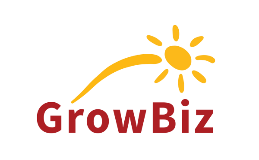 